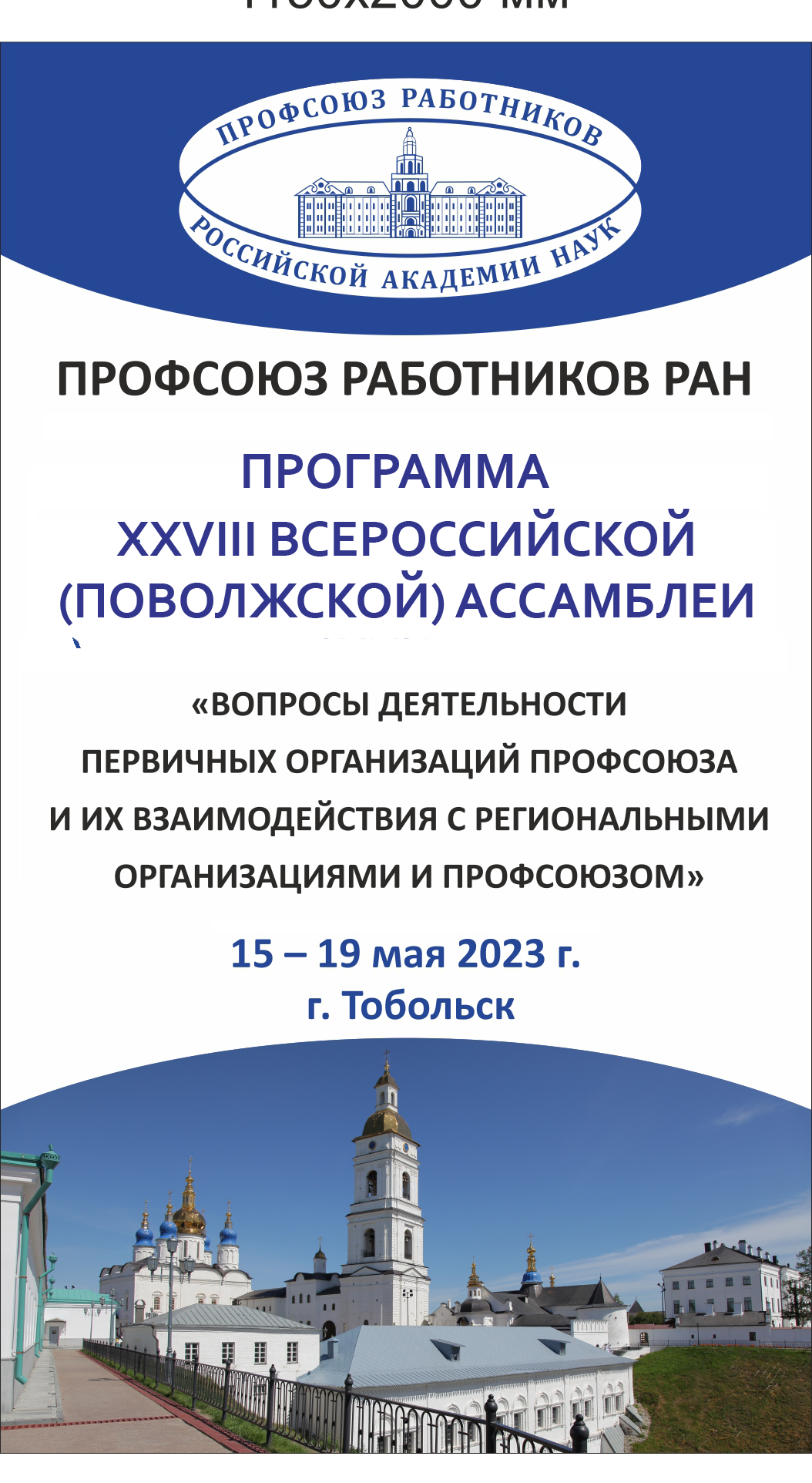 Программа XXVIII Всероссийской (Поволжской) Ассамблеи Профсоюза работников РАН (г. Тобольск, 15-19 мая 2023 г.) СПРАВОЧНАЯ ИНФОРМАЦИЯЗАКАЗ ТАКСИ«ПИЛОТ» 	(3456) 24-21-21	«ЛАДЬЯ»	(3456) 24-44-44«МАХIM»	(3456) 26-26-26	«ФОРСАЖ»	(3456) 22-08-08ВОКЗАЛЫ, КАССЫСПРАВОЧНАЯ  Ж/Д  ВОКЗАЛА	(3456) 36-24-86СПРАВОЧНАЯ  АВТОВОКЗАЛА	(3456) 25-84-53АГЕНСТВО ВОЗДУШНЫХ СООБЩЕНИЙ	(3456) 25-80-90СУББОТА13 маяЗАЕЗД и РАЗМЕЩЕНИЕ УЧАСТНИКОВЗАЕЗД и РАЗМЕЩЕНИЕ УЧАСТНИКОВВОСКРЕСЕНЬЕ14 маяЗАЕЗД и РАЗМЕЩЕНИЕ УЧАСТНИКОВЗАЕЗД и РАЗМЕЩЕНИЕ УЧАСТНИКОВПОНЕДЕЛЬНИК15 маяЗАЕЗД и РАЗМЕЩЕНИЕ УЧАСТНИКОВЗНАКОМСТВО с ТКНСОТКРЫТИЕ АССАМБЛЕИЗАЕЗД и РАЗМЕЩЕНИЕ УЧАСТНИКОВЗНАКОМСТВО с ТКНСОТКРЫТИЕ АССАМБЛЕИПОНЕДЕЛЬНИК15 мая07:30-11:00Трансфер: ж/д вокзал, аэропорт (г. Тобольск) - гостиницы, Размещение в гостиницахПОНЕДЕЛЬНИК15 мая08:30 – 09:30Завтрак (гостиницы)ПОНЕДЕЛЬНИК15 мая09:45 – 12:30ТКНС УрО РАН.09:45 – 10:45.  Регистрация участников.10:45 – 12:30.    Знакомство с лабораториями ТКНС УрО РАН.ПОНЕДЕЛЬНИК15 мая12.45 – 13:30Обед в гостинице «Георгиевская» (ресторан «Екатерина»).ПОНЕДЕЛЬНИК15 мая13:30 – 14:0014:00 – 14:15Регистрация участников  (Дворец наместника).Открытие Ассамблеи 14:00 – 14:05. Я.Л. Богомолов, ИО председателя Профсоюза работников РАН, Москва.14:05 – 14:10 С.А. Козлов, ИО директора Тобольской комплексной научной станции УрО РАН, Тобольск.14:10 – 14:15 М.В. Афанасьев, глава города Тобольска.ПОНЕДЕЛЬНИК15 мая14:15 – 15:301 пленарное заседание «Приоритетные направления деятельности и наиболее острые текущие проблемы Профсоюза работников РАН».Председатель: А.Н. Зиновьев  (1) 14:15 – 14:35. Я.Л. Богомолов, ИО председателя Профсоюза работников РАН, Москва «Приоритетные направления деятельности Профсоюза работников РАН». (2) 14:40 – 15:00. Е.Е. Онищенко, зам. председателя Профсоюза работников РАН, Москва «О ситуации с бюджетным финансированием фундаментальной науки и действиях Профсоюза работников РАН по приоритетному направлению работы на 2023 год «Увеличение бюджетного финансирования науки». (3) 15:05 – 15:25. А.И. Дерягин, зам. председателя Профсоюза работников РАН, Екатеринбург «Причины падения численности ППО и возможности укрепления ППО».На протяжении первого рабочего дня Ассамблеи- стендовая сессия в холле Дворца наместника. Представлено два доклада:- Е.А. Архипова, ППО Института физики микроструктур РАН, Н. Новгород, «Профсоюзная организация как инструмент повышения научной активности: опыт и практика в ИФМ РАН» (М 1);- Д. Д. Крыгина, ППО Института прикладной физики РАН, Н.Новгород, «ИПФ вчера, сегодня, завтра») (М 2)ПОНЕДЕЛЬНИК15 мая15:30 – 16:00Кофе-брейк (1) ПОНЕДЕЛЬНИК15 мая16:00 – 17:002-е (пленарное) заседание (Дворец наместника). «Проекты изменений в базовых документах Профсоюза работников РАН».Председатель: А.И. Дерягин. (4) 16:00 – 16:20. Г.А. Ивлев, зам. председателя Профсоюза, Томск «О разработке Уставной комиссии ЦС примерного положения о структурных подразделениях первичной профсоюзной организации». (5) 6:25 – 16:45. А.Н. Зиновьев, председатель  Ленинградской межрегиональной организации Профсоюза работников РАН, Санкт - Петербург «О регламенте ЦС Профсоюза работников РАН».ПОНЕДЕЛЬНИК15 мая17:00 – 19:00Экскурсия (Историко-культурный парк «Ермаково поле»).ПОНЕДЕЛЬНИК15 мая19.00 – 20.00Ужин в гостинице «Георгиевская» (ресторан «Екатерина»).ПОНЕДЕЛЬНИК15 мая20.00 – 22:30Вечер знакомств (Конференц-зал гостиницы «Георгиевская»). ВТОРНИК16 мая08:30 – 09:30Завтрак в гостиницахВТОРНИК16 мая10:00 – 11:303 заседание «Пути повышения роли, значимости и привлекательности Профсоюза в глазах работников организаций» (Дворец наместника).Председатель: А. П. Филиппов. (6) 10:00 – 10:15. С.Г. Былина, председатель ППО Института аграрных проблем, Саратовский НЦ РАН, Саратов.  «Интересен ли профсоюз нынешнему сотруднику РАН? Результаты социологического опроса нечленов профсоюза». (7) 10:20 – 10:35. Д.В. Нефедов, председатель Саратовской региональной организации Профсоюза, Саратов. «Профсоюз должен быть виден» или несколько слов об информационной работе» (М 3). (8) 10:40 – 10:55. Н.А. Макеева, ФИЦ Угля и углехимии СО РАН, Кемерово «Проблемы и перспективы маленькой ППО» (М 4). (9) 11:00 – 11:15. В.О. Большакова, аспирант Институт прикладной физики РАН, Н. Новгород. «Освещение профсоюзных мероприятий на ресурсах научного института» (М 5).ВТОРНИК16 мая11:30 – 12:00Кофе-брейк (2)ВТОРНИК16 мая12:00 – 13:304 заседание «Защита прав члена профсоюза: Межотраслевое соглашение, коллективные договоры,  юридическая защита» (Дворец наместника).Председатель: Г.А. Ивлев. (10) 12:00 – 12:15. О.В. Антипина, вед. специалист Профсоюза работников РАН, член Комиссии по работе с молодежью ЦС Профсоюза работников РАН, Москва «Подготовка нового проекта Межотраслевого соглашения» (11) 12:20 – 12:35. И.В. Русских, ППО Институт химии нефти СО РАН, Томск «Участие ППО и работодателей в Конкурсе по охране труда как путь к повышению заинтересованности работодателей в создании безопасных условий труда». (12) 12:40 – 12:55. А.Р. Габибова, председатель ППО  Дагестанского научного центра РАН, член Комиссии по работе с молодежью ЦС Профсоюза работников РАН, Махачкала «Анализ судебной практики и защиты прав неопределенного круга лиц профсоюзами» (М 6). (13) 13:00 – 13:15.  А.Б. Лолаев, заместитель директора ФИЦ «Владикавказский научный центр РАН», Владикавказ. «Вопросы повышения эффективности деятельности первичных профсоюзных организаций».ВТОРНИК16 мая13:30 – 14:30Обед в гостинице «Георгиевская» (ресторан «Екатерина»)ВТОРНИК16 мая15:00 – 17:005 заседание Круглый стол "Необходимые действия Профсоюза, его организаций и членов в 2023 году с целью увеличения бюджетного финансирования фундаментальной науки"(Дворец наместника).Ведущий: Е.Е. ОнищенкоВТОРНИК16 мая17:00 – 19:00Экскурсия «Тобольский кремль»ВТОРНИК16 мая19:00 – 20:00Ужин в гостинице «Георгиевская» (ресторан «Екатерина»).ВТОРНИК16 мая20:30 – 22:00 Поволжский Гайд-Парк-1. (Научно-информационный центр ТКНС УрО  РАН). Круглый стол «Предложения Профсоюза в проект межотраслевого соглашения с Минобрнауки России на 2024-2026 гг.».Ведущие: Я.Л. Богомолов, О.В. Антипина.СРЕДА17 маяРАБОЧИЕ ЗАСЕДАНИЯ, ГАЙД-ПАРК-2РАБОЧИЕ ЗАСЕДАНИЯ, ГАЙД-ПАРК-2СРЕДА17 мая08:30 – 09:30Завтрак (гостиницы)СРЕДА17 мая10:00 – 11:306 заседание «Проблемы ППО, состоящих на прямом учете в Профсоюзе работников РАН: взаимодействие с местными и центральными профсоюзными органами» (Дворец наместника).Председатель: Я. Л. Богомолов. (14) 10:00 – 10:15. О.В. Соболевская, председатель ППО Камчатского филиала Единой геофизической службы РАН, Петропавловск – Камчатский «Взаимодействие ППО, не входящих в состав региональных с местной Федерацией Профсоюзов Камчатки (ФПК)». (15) 10:20 – 10:35. Ю.А. Архипова, председатель ППО Института горного дела ДВО РАН, Хабаровск «О взаимодействии ППО Института горного дела ДВО РАН с Хабаровской краевой организацией Профсоюза и Всероссийским профсоюзом работников РАН». (16) 10:40 – 10:55. Е.С. Мироненко, ППО «Вологодский научный центр РАН», Вологда «Развитие корпоративной культуры в организации (на примере Вологодского научного центра РАН)». (17) 11:0 – 11:15. И. Е. Кузнецова, председатель ППО Института лингвистических исследований РАН, Санкт-Петербург «Вопрос о роде слова «кофе» в истории русского языка».СРЕДА17 мая11:20 – 11:40Кофе-брейк (3)СРЕДА17 мая11:45 – 13:407 заседание «Проблемы, направления и результаты работы ППО» (Дворец наместника).Председатель: Д.В. Нефедов. (18) 11:40 – 11:55. В.И. Назарова, зам. председателя ППО ТюмНЦ СО РАН, Тюмень «Возьмемся за руки друзья, чтоб не пропасть по одиночке» (пакет предложений по противостоянию замене профессионалов в руководстве институтов на менеджеров) (М 7). (19) 12:00 – 12:15. Н.А. Колыванов, ППО Института химии Иркутского Научного Центра СО РАН, член Комиссии по работе с молодежью ЦС Профсоюза работников РАН, Иркутск «Проблемы первичных профсоюзных организаций» (М 8) (20) 12:20 – 12:35. Е.В. Цветкова, председатель ППО Библиотеки АН, Санкт-Петербург «Библиотека академии наук и ее профсоюзная организация. История, современность и проблемы». (21) 12:40 – 12:55. Л.М. Раенко, Член Исполкома СПб РО ПР РАН, Санкт – Петербург «О работе Первичной профсоюзной организации на примере Ботанического института РАН». (22) 13:00 – 13:15. Г.А. Колотков, председатель ППО Института оптики атмосферы СО РАН, член Комиссии по работе с молодежью ЦС Профсоюза работников РАН, член Совета СТрИМ, Томск «О работе ППО ИОА СО РАН за 2020-2022 гг.» (М 9). (23) 13:20 – 13:35. А.В. Богданов, председатель Комиссии по работе с молодежью ЦС Профсоюза работников РАН, председатель ППО Института общей и физической химии им. А.Е. Арбузова КазНЦ РАН, председатель Совета ОПТИМУС-Волга, Казань «Об активности молодежи в деятельности ППО Профсоюза работников РАН» (М 10).СРЕДА17 мая13:50 – 14:50Обед в гостинице «Георгиевская» (ресторан «Екатерина»)СРЕДА17 мая15:00 – 16:158 заседание «Цели и направления деятельности комиссий ЦС и РО Профсоюза работников РАН с ППО и членами профсоюза» (Дворец наместника).Председатель: А.В. Богданов. (24) 15:00 – 15:15. С.А. Адамчик, председатель Спортивной комиссии ЦС Профсоюза работников РАН, Н.Новгород «Деятельность Спортивной комиссии ЦС Профсоюза работников РАН по вовлечению сотрудников академических институтов в занятия физкультурой и спортом, пропаганде деятельности Профсоюза и увеличению численности его членов». (25) 15:20 – 15:35. М.Е. Кадомцева, член Комиссии по работе с молодежью ЦС Профсоюза работников РАН, член Совета ОПТИМУС-Волга, Саратов «О действиях Комиссии ЦС по работе с молодежью по совершенствованию мер реализации государственной молодежной политики в сфере науки и образования» (М 11). (26) 15:40 – 15:55. Т.В. Панкова, член президиума и член молодёжной комиссии Профсоюза СО РАН, член Совета СТрИМ, Новосибирск «Взаимодействие молодежной комиссии Профсоюза СО РАН и ППО: некоторые итоги и перспективы» (М 12). (27) 16:00 – 16:15. А.В. Давыдова, член президиума и член социальной комиссии Профсоюза СО РАН, ответственная за детский сектор ППО ИЦиГ СО РАН, Новосибирск «Работа социальной комиссии Профсоюза СО РАН с ППО» СРЕДА17 мая16:30 – 18:00Встреча с руководством и трудовым коллективом ТКНС УрО РАН.СРЕДА17 мая18:00 – 19:159 заседание «Аспекты взаимоотношения с партнерскими организациями: РАН, Курчатовский центр, Фонды и др.» (Научно-информационный центр ТКНС УрО РАН).Председатель: М.Е. Кадомцева. (28) 18:00 – 18:15. А.П. Филиппов, Председатель Исполкома СПб РО ПР РАН, Санкт-Петербург «РАН и Курчатовский институт. Взгляд новоиспеченного сотрудника КИ». (29) 18:20 – 18:35. И.П. Пронин, Профсоюзная организация ФТИ им. А.Ф. Иоффе, Санкт-Петербург «Зачем нужен Государственный комитет по науке и технологиям». (30) 18:40 – 18:55. О. Н. Урюпин, Профсоюзная организация ФТИ им. А.Ф. Иоффе, Санкт-Петербург «Роль грамотности рекомендаций Центрального Совета Профсоюза региональным и первичным организациям». (31) 19:00 – 19:15. А.А. Ильина, ППО Института химии нефти СО РАН, член Совета СТрИМ, Томск «Денег нет, но вы держитесь...за гранты» (М 13).19:30 – 20:30Ужин  в гостинице «Георгиевская» (ресторан «Екатерина»)20:45– 22:15Поволжский Гайд-Парк-2. Обмен опытом представителей ППО, неформальное обсуждение проблем и достижений, молодежка и пр. (Научно-информационный центр ТКНС УрО  РАН).ЧЕТВЕРГ18 маяЗАКЛЮЧИТЕЛЬНЫЕ МЕРОПРИЯТИЯ (Дворец наместника, стадион «Тобол»)ЗАКЛЮЧИТЕЛЬНЫЕ МЕРОПРИЯТИЯ (Дворец наместника, стадион «Тобол»)ЧЕТВЕРГ18 мая08:30 – 09:30Завтрак (гостиницы)ЧЕТВЕРГ18 мая09:45 - 10:00Трансфер от гостиницы «Георгиевская» – стадион «Тобол»ЧЕТВЕРГ18 мая10:00 -  11:00ТРАДИЦИОННЫЙ ФУТБОЛЬНЫЙ МАТЧФЛЭШМОБ ЧЕТВЕРГ18 мая11:00 – 11:15Трансфер: стадион «Тобол» – ТКНС УрО РАН ЧЕТВЕРГ18 мая11:15 – 13:15Обсуждение резолюций. Закрытие Ассамблеи. Принятие резолюций (Научно-информационный центр ТКНС УрО РАН)ЧЕТВЕРГ18 мая13:30 – 14:30Обед в гостинице «Георгиевская» (ресторан «Екатерина»)ЧЕТВЕРГ18 мая14:30 – 17:00Экскурсия (Тобольск - Абалак)   ЧЕТВЕРГ18 мая17.30 – 19.30Резервное времяЧЕТВЕРГ18 мая19:30 – 23:00Торжественный ужин (ресторан «Алябьев»  отель «МИРРОС») ПЯТНИЦА19 маяОТЪЕЗДОТЪЕЗД